STANOVYSTŘEDOČESKÉHO KRAJSKÉHO FOTBALOVÉHO SVAZU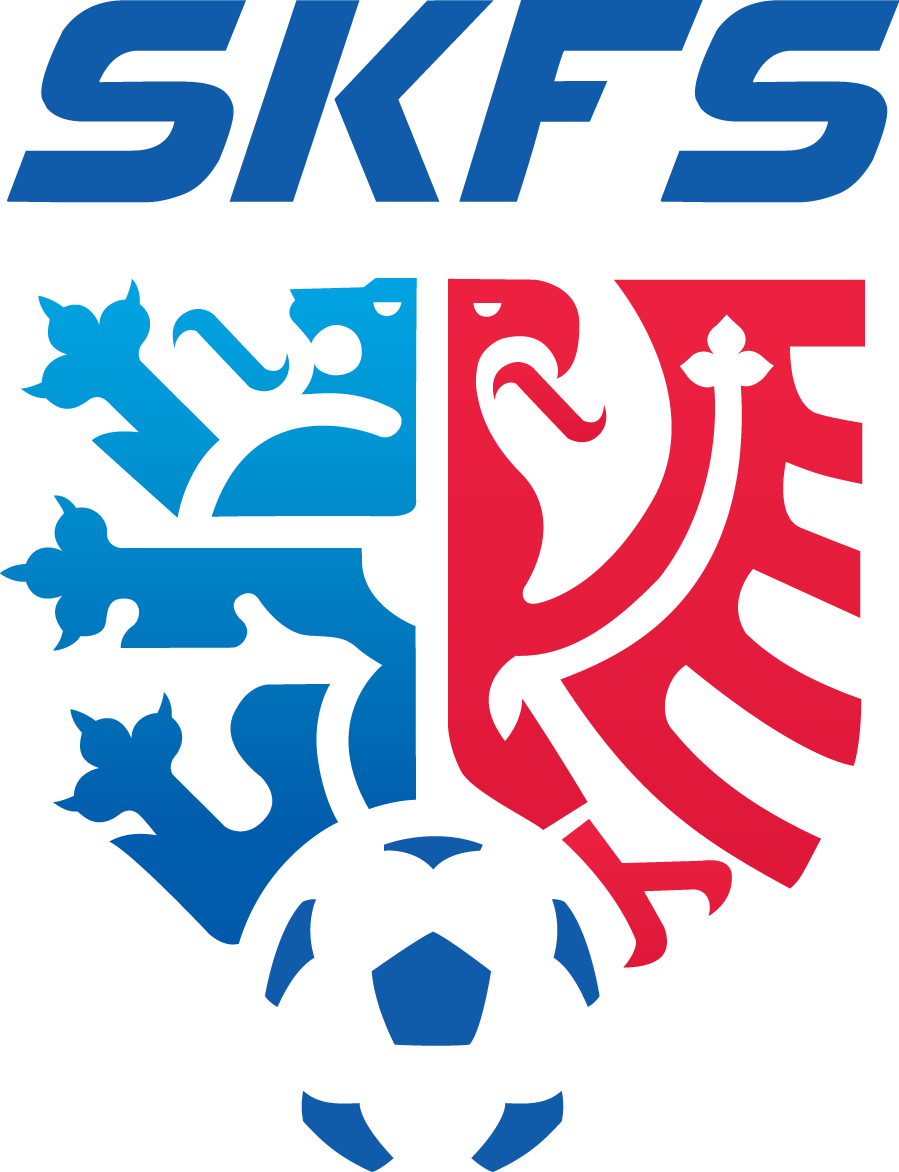 ČÁST PRVNÍ OBECNÁ USTANOVENÍČlánek 1Právní forma, vznik, název a sídlo SvazuTyto Stanovy jsou dokumentem pobočného spolku, který:původně byl organizační jednotkou občanského sdružení existujícího podle zákona č. 83/1990 Sb., o sdružování občanů, ve znění pozdějších předpisů;byl následně k 1. lednu 2014 přímo ze zákona transformován v souladu s § 3045 odst. 2 zákona č. 89/2012 Sb., občanského zákoníku na právní formu pobočného spolku, jehož zakladatelem a hlavním spolkem je Fotbalová asociace České republiky, zapsaná ve spolkovém rejstříku vedeném Městským soudem v Praze, oddíl L, vložka 1066 (dále „Asociace“);je zapsán ve spolkovém rejstříku vedeném u Městského soudu v Praze, oddíl L, vložka 27468.Název pobočného spolku podle odstavce 1 zní: STŘEDOČESKÝ KRAJSKÝ FOTBALOVÝ SVAZ (dále „Svaz“).Sídlem Svazu je Praha.Článek 2Účel a ideové zásady SvazuÚčelem Svazu je organizování fotbalu ve spolupráci s Asociací a případně též ve spolupráci s jejími ostatními pobočnými spolky a s Ligovou fotbalovou asociací. K tomuto účelu Svaz při sledování veřejného zájmu a veřejné prospěšnosti zejména:pečuje o komplexní rozvoj a propagaci fotbalu v obvodu vyššího územního samosprávného celku, v němž sídlí (dále „Kraj“) a vytváří pro něj všestranné a rovnoprávné podmínky;podporuje amatérský, případně i profesionální fotbal na území Kraje, se zvláštním zaměřením na rozvoj fotbalu mládeže s cílem vést ji k pozitivním občanským postojům a zásadám, ke zdravému způsobu života, jakož i s cílem zabránit, aby se stávala závislá na alkoholu, drogách a jiných návykových látkách.Základními zásadami, na nichž je Svaz vybudován a v souladu s nimiž vyvíjí svou činnost, jsou stejné zásady, na nichž je vybudována a v souladu s nimiž vyvíjí svou činnost Asociace podle svých stanov (dále „Stanovy Asociace“), tj. zásady upravené v článku 2 odst. 2 Stanov Asociace.Článek 3Předmět činnosti SvazuHlavní činnost Svazu představuje aktivity, které Svaz vykonává soustavně, svým jménem, na vlastní účet a odpovědnost, které však nejsou podnikáním.V rámci své hlavní činnosti Svaz zejména:pečuje o sportovní výchovu mládeže a připravuje talentované mladé fotbalisty pro dosažení nejvyšší výkonnosti;z pověření Asociace řídí fotbalové soutěže na území Kraje podle pravidel fotbalu vydaných FIFA a na základě předpisů, které Asociace vydává;zabezpečuje propagaci fotbalu v rámci Kraje;koordinuje spolupráci a podporuje jednotu mezi jednotlivými členy Asociace v rámci Kraje;zabývá se dalšími otázkami týkajícími se fotbalu a jeho rozvoje na území Kraje.Svaz může vyvíjet též vedlejší hospodářskou činnost spočívající v podnikání nebo jiné výdělečné činnosti, avšak pouze za účelem podpory své hlavní činnosti nebo hospodárného využití majetku Svazu nebo Asociace.Podle potřeby Svaz též zřizuje nadace a nadační fondy, případně jiné instituce nebo právnické osoby, a to za účelem podpory své hlavní činnosti.Článek 4Vztahy k Asociaci a jiným subjektůmPrávní osobnost Svazu jakožto pobočného spolku Asociace se odvozuje od právní osobnosti Asociace. Zrušením Asociace se zrušuje vždy též Svaz.V návaznosti na vztah podle odstavce 1 jsou práva a povinnosti Svazu Stanovami Asociace stanoveny tak, že Svaz zabezpečuje v souladu se svým předmětem činnosti plnění úkolů Asociace v souladu se svou působností pro území Kraje, a je oprávněn v tomto rámci nabývat práva a povinnosti v plném rozsahu.V zájmu řádného plnění úkolů Svazu zmocnila Asociace svými Stanovami a na jejich základě též některými svými dalšími předpisy orgány Svazu uvedené v článku 12 těchto Stanov Svazu (dále „Zmocněné orgány“), aby v mezích své místní působnosti a v rozsahu vymezeném Stanovami Asociace a jejími dalšími předpisy vykonávaly řídící, organizační, zabezpečující, revizní, kontrolní a související činnosti, jakož i rozhodovaly v záležitostech členů Asociace, a to bez ohledu na jejich členství ve Svazu; při činnostech v těchto záležitostech se Zmocněné orgány považují za orgány Asociace.Asociace ručí za dluhy Svazu vůči všem jeho věřitelům dohromady vždy pouze v rozsahu do 5.000,- Kč za každé jednotlivé účetní období.Svaz komunikuje s Asociací v rozsahu stanoveném Stanovami Asociace a předpisy na jejich základě vydanými prostřednictvím internetového portálu Asociace ve smyslu článku 5 odst. 10 Stanov Asociace, na němž Asociace uveřejňuje zejména důležité informace, které se týkají jí, jejích pobočných spolků, jakož i jejích členů (dále „Portál“) a na němž je umístěna též úřední deska (dále „Úřední deska“).Svaz spolupracuje v potřebné míře též s jinými pobočnými spolky Asociace, zejména s okresními fotbalovými svazy majícími sídlo v obvodu Kraje.Svaz dbá na to, aby se působení každého členského klubu Asociace (dále „členský klub“) uskutečňované na území Kraje a působení každého členského klubu, který má sídlo na území Kraje, uskutečňované mimo území Kraje řídilo důsledně ustanoveními článku 5 odst. 6 a 7 Stanov Asociace.Svaz, zejména ve spolupráci s Asociací a na základě podnětu Asociace:prosazuje a chrání cíle své činnosti a činnosti Asociace vůči orgánům veřejné moci, politickým a jiným orgánům, jakož i organizacím a institucím na úrovni Kraje a dbá přitom všestranného prospěchu Svazu, Asociace a jejich členů;v rámci své činnosti navazuje a udržuje takovou spolupráci s orgány, organizacemi a institucemi podle písmena a), která směřuje zejména k podpoře a propagaci fotbalu.Svaz umožňuje činnost osob, jejichž cílem je uplatňovat zájmy jeho členů.Článek 5Normativní základy SvazuZákladním vnitřním předpisem Svazu jsou jeho Stanovy, které byly vypracovány a případně budou měněny v souladu s ustanovením článku 5 odst. 4 Stanov Asociace.Svaz přijetím těchto svých Stanov:v souladu s ustanovením článku 5 odst. 4 Stanov Asociace přijímá závazek dodržovat Stanovy Asociace, včetně jejich změn a doplňků;potvrzuje přijetí zmocnění podle článku 5 odst. 3 Stanov Asociace a zavazuje se, že při výkonu práv a plnění povinností v rámci tohoto zmocnění bude dodržovat též ostatní předpisy Asociace, které se tohoto výkonu práv a plnění povinností týkají.Na základě svých Stanov Svaz vydává vnitřní předpis, kterým je rozpis soutěží na úrovni Kraje (dále „Rozpis soutěží“) a který musí být v souladu se Stanovami Svazu.Stanovy a Rozpis soutěží, musejí být v souladu se Stanovami Asociace a jejími předpisy na základě nich vydanými.Stanovy Svazu a Rozpis soutěží musí být v souladu s příslušnými:právními normami platnými na území ČR, včetně norem EU;předpisy FIFA a UEFA, s výjimkou případů jejich rozporu s normami podle písmena a).Stanovy Svazu a Rozpis soutěží nabývají účinnosti dnem, který je v nich uveden, nejdříve však okamžikem, kdy jsou uveřejněny na Portálu; den tohoto jejich uveřejnění je vždy též dnem jejich účinnosti, pokud v nich den jejich účinnosti není výslovně uveden.Otázky souladu předpisů a jiných norem stanoveného v odstavcích 4 a 5 posuzuje Odvolací komise Asociace.Článek 6Majetek SvazuMajetkem Svazu mohou být věci hmotné i nehmotné, pokud mohou:jakkoli (přímo i nepřímo) sloužit k naplnění účelů Svazu;sloužit k nabytí věcí podle písmena a).Zdroje pro pořízení majetku Svazu jsou zejména příjmy z:vlastní sportovní činnosti;příspěvků a dotací od Českého olympijského výboru a od České unie sportu;vedlejší hospodářské činnosti Svazu;zisku obchodních korporací a dalších právnických osob, v nichž má Svaz účast;příspěvků ze státního rozpočtu nebo z jiných veřejných rozpočtů;darůČÁST DRUHÁ ČLENSTVÍ VE SVAZUDíl 1Úvodní ustanoveníČlánek 7Základní ustanovení o členství ve SvazuČlenství ve Svazu je těsně spjato s členstvím v Asociaci; členství ve Svazu je proto současně vyjádřením podpory a ztotožnění se člena Svazu s účelem, ideovými zásadami a pravidly fungování nejen Svazu, ale i Asociace.Svým členstvím ve Svazu jeho člen projevuje svou bezpodmínečnou vůli podřídit se:těmto Stanovám, jež se stávají závaznou smlouvou mezi ním a Svazem, jakož i Rozpisu soutěží;Stanovám Asociace, jakož i všem dalším předpisům Asociace na jejich základě vydaným;předpisům FIFA a UEFA;rozhodnutím orgánů Svazu i Asociace, které jsou vydány v souladu s předpisy podle písmen a) až c);rozhodnutím vydaným v rozhodčím řízení konaném v souladu se Stanovami Asociace a jejím Procesním řádem.Ustanovení odstavce 2 platí pro člena Svazu v míře, v jaké:se na něj předpisy a rozhodnutí vztahují;je zajištěn soulad předpisů ve smyslu článku 5 odst. 3 až 5 těchto Stanov.Pro členství ve Svazu je charakteristické, že:na jeho vznik není právní nárok;je dobrovolné a každý člen Svazu má právo je v souladu s těmito Stanovami, jakož i Stanovami Asociace a jejími ostatními příslušnými předpisy kdykoli ukončit;představuje výlučný členský vztah mezi Svazem a členem, nevyplývá-li ze zákona nebo z těchto Stanov něco jiného.Způsobilými členy Svazu jsou pouze členské kluby.Díl 2Vznik a zánik členství ve SvazuČlánek 8Vznik členství ve SvazuČlenskému klubu, který není členem Svazu, který se však svým družstvem účastní jakožto členský klub soutěže organizované okresním fotbalovým svazem působícím v obvodu Kraje, vznikne členství ve Svazu tak, že toto jeho družstvo postoupí do fotbalové soutěže organizované Svazem.Členskému klubu, který není členem Svazu, který se však svým družstvem účastní jakožto členský klub soutěže organizované Řídící komisí pro Čechy, vznikne členství ve Svazu tak, že toto jeho družstvo sestoupí do fotbalové soutěže organizované Svazem.Členskému klubu, který není členem Svazu, který se však svým družstvem účastní jakožto členský klub soutěže organizované jiným krajským fotbalovým svazem nebo Pražským fotbalovým svazem, vznikne členství ve Svazu tak, že se tento členský klub stane svým družstvem účastníkem fotbalové soutěže, kterou organizuje Svaz, na základě změny svého sídla, která se uskuteční plně v souladu s článkem 16 odst. 6 písm. c) Stanov Asociace.Členskému klubu, který není členem Svazu, vznikne členství ve Svazu též tak, že na něj ve smyslu článku 14 odst. 1 Stanov Asociace přejdou jako na právního nástupce ta práva a povinnosti jiného členského klubu, na jejichž základě byl tento jiný členský klub členem Svazu.Členskému klubu, který není členem Svazu, vznikne členství ve Svazu též tak, že na něj ve smyslu článku 14 odst. 2 Stanov Asociace budou převedena ta práva a povinnosti jiného členského klubu, na jejichž základě byl tento jiný členský klub členem Svazu.Okamžikem účinnosti vzniku členství je:v případech podle odstavců 1 až 3 okamžik vzniku účasti ve fotbalové soutěži organizované Svazem;v případě podle odstavce 4 okamžik přechodu práv a povinností členského klubu;v případě podle odstavce 5 okamžik převodu práv a povinností členského klubu.Článek 9Zánik členství ve SvazuČlenství člena ve Svazu zanikne:zanikne-li jeho členství v Asociaci s tím, že postup člena podle článku 11 odst. 1 Stanov Asociace je současně jediným možným postupem ukončení členství ve Svazu ve smyslu článku 7 odst. 4 písm. b) těchto Stanov Svazu;zaniknou-li podle článku 13 odst. 14 Stanov Asociace jeho zvláštní práva a povinnosti jakožto členského klubu.Členství člena ve Svazu zaniká též v případech, kdy dojde k tomu, že:družstvo člena Svazu postoupí z fotbalové soutěže organizované Svazem do fotbalové soutěže organizované Řídící komisí pro Čechy aniž se tento člen Svazu účastní ještě jiným svým družstvem fotbalové soutěže organizované Svazem, nebo;družstvo člena Svazu sestoupí z fotbalové soutěže organizované Svazem do fotbalové soutěže organizované okresním fotbalovým svazem, aniž se tento člen Svazu účastní ještě jiným svým družstvem fotbalové soutěže organizované Svazem, anebo;člen Svazu přestane být účastníkem fotbalové soutěže organizované Svazem a stane se účastníkem fotbalové soutěže, která je organizována jiným krajským fotbalovým svazem nebo Pražským fotbalovým svazem, na základě změny svého sídla, která se uskuteční plně v souladu s článkem 16 odst. 6 písm. c) Stanov Asociace;jeho účast ve fotbalové soutěži organizované Svazem zanikne z jiného důvodu než podle písmen a) až c).Okamžikem účinnosti zániku členství je:v případě podle odstavce 1 písm. a) okamžik zániku členství v Asociaci;v případě podle odstavce 1 písm. b) okamžik zániku zvláštních práv a povinností člena Asociace jakožto členského klubu;v případech podle odstavce 2 okamžik zániku účasti ve fotbalové soutěži organizované Svazem.Díl 3Práva a povinnosti členů SvazuČlánek 10Obecná ustanoveníPráva a povinnosti člena Svazu jsou vázána na jeho osobu a nelze je převádět na jinou osobu. Na právního nástupce člena Svazu přecházejí, pouze pokud jde současně o přechod práv a povinností člena Asociace podle článku 14 odst. 1 Stanov Asociace; ustanovení článku 14 odst. 2 Stanov Asociace platí obdobně.Práva a povinnosti člena Svazu vznikají v případě všech členů Svazu způsoby vyplývajícími z těchto Stanov, ze Stanov Asociace, včetně jejich případných změn a doplňků, a z předpisů Asociace na jejich základě vydaných, včetně jejich případných změn a doplňků.Povinnosti člena Svazu mohou vzniknout též na základě rozhodnutí vydaných příslušnými orgány Svazu nebo Asociace, a to v souvislosti se vznikem povinností člena Svazu jakožto člena Asociace v rámci rozhodnutí ve smyslu článku 14 odst.4 Stanov Asociace.Článek 11Základní práva a povinnosti členů SvazuKaždý člen Svazu má zejména právo:zúčastňovat se jakožto členský klub všech aktivit spojených s činností Svazu;obracet se s písemnými připomínkami, žádostmi, podněty a návrhy na orgány Svazu a požadovat písemnou odpověď nejpozději do 30 dnů ode dne, kdy příslušný orgán mohl připomínku, žádost nebo podnět projednat;dovolávat se svých práv člena Svazu u příslušných orgánů Svazu;být přítomen osobně či v zastoupení na jednáních orgánů Svazu projednávajících jeho členskou záležitost a předkládat zde své návrhy a vyjádření;požadovat, aby orgány Svazu postupovaly v případech podle písmen c) a d) a řádně a bez průtahů;obrátit se, po vyčerpání všech prostředků, které vyplývají z těchto Stanov, Stanov Asociace a předpisů na jejich základě vydaných na soud, aby rozhodl o neplatnosti rozhodnutí orgánu Svazu pro jeho rozpor se zákonem nebo s těmito Stanovami;využívat jiné výhody, které Svaz poskytuje svým členům.Každý člen Svazu má zejména povinnost:dodržovat tyto Stanovy, Stanovy Asociace a další předpisy na jejich základě vydané, jakož i předpisy a rozhodnutí FIFA a UEFA, a to v míře, v jaké se na něj vztahují;strpět, aby mu byla rozhodnutí orgánů Svazu, která se jej týkají, jakož i další oznámení ze strany Svazu doručována prostřednictvím Úřední desky tvořící součást Portálu;podrobit se rozhodnutím orgánů Svazu, které jsou vydány v soulad s předpisy podle písmena a) a které se jej týkají;dovolávat se svých práv člena Svazu nejprve u příslušných orgánů Svazu a Asociace a teprve poté je případně uplatňovat v souladu s odstavcem 1 písm. f);vyvarovat se v souvislosti s fotbalem jakéhokoli jednání majícího podobu jakéhokoli disciplinárního přečinu podle předpisů Asociace;dodržovat zásady boje proti dopingu a loajality ke Svazu a Asociaci;chránit a podporovat dobré jméno Svazu, Asociace a českého fotbalu;co nejdůsledněji dodržovat všechny své povinnosti člena Asociace se zvláštními právy a povinnostmi, jež se na něj vztahují, zejména povinnosti členského klubu.ČÁST TŘETÍ ORGÁNY SVAZUDíl 1Úvodní ustanoveníČlánek 12Soustava orgánů SvazuNejvyšším orgánem Svazu je jeho valná hromada (dále „Valná hromada“). Valnou hromadu tvoří její delegáti ustanovení v souladu s těmito Stanovami.Orgány Svazu volenými orgány Valnou hromadou (dále „volené orgány Svazu“) jsou jeho:výkonný výbor (dále „Výkonný výbor“);odvolací a revizní komise (dále „Odvolací a revizní komise“);Dalšími orgány Svazu jsou zejména jeho:sportovně technická komise;disciplinární komise;komise rozhodčích;případné další komise(dále též „další orgány Svazu"),Orgány Svazu podle odstavců 2 a 3 jsou ve smyslu článku 5 odst.3 Stanov Asociace oprávněny vykonávat řídící a související činnosti, jakož i rozhodovat v záležitostech členů Asociace, a považují se při činnostech v těchto záležitostech též za orgány Asociace.Svaz je oprávněn zřizovat k podpoře činnosti svých orgánů, zejména Výkonného výboru, sekretariát Svazu, který je tvořen zpravidla zaměstnanci Svazu a v jehož čele stojí sekretář Svazu (dále „sekretář“); sekretář může být zaměstnancem Asociace. Sekretář, sekretariát Svazu ani jeho jednotlivé útvary však nejsou orgány Svazu ani orgány Asociace; členové sekretariátu Svazu nemohou být členy žádného z volených orgánů Svazu.Členové orgánů Svazu jsou voleni pouze z fyzických osob, které jsou bezúhonné, zletilé a plně svéprávné.Článek 13Rozhodování orgánů SvazuValná hromada může rozhodovat, je-li přítomen takový počet členů nebo delegátů orgánu (dále „člen orgánu“) disponující nadpoloviční většinou hlasů.Pro účely rozhodování Valné hromady platí, že:každý delegát má maximálně jeden hlas;delegát nemá právo se nechat při rozhodování  zastoupit.Rozhodnutí je přijato, hlasovali-li pro něj delegáti s nadpoloviční většinou hlasů, pokud není těmito Stanovami určeno něco jiného.Volené orgány Svazu a další orgány Svazu mohou rozhodovat, je-li přítomna nadpoloviční většina členů nebo delegátů orgánu (dále „člen orgánu“).Pro účely rozhodování těchto orgánů Svazu  platí, že:každý člen orgánu má jeden hlas;žádný člen orgánu nemá právo se nechat při rozhodování orgánu zastoupit;každý hlas má stejnou váhu, avšak při rovnosti hlasů je rozhodující hlas předsedy orgánu, ledaže jde o hlasování na Valné hromadě.Rozhodnutí těchto orgánů Svazu  je přijato, hlasovala-li pro ně nadpoloviční většina přítomných členů orgánu, pokud není těmito Stanovami určeno něco jiného.Hlasování je veřejné, pokud není těmito Stanovami určeno něco jiného nebo pokud hlasující orgán nerozhodne v konkrétním případě, že hlasování bude tajné; hlasování o této otázce je tajné.Rozhodnutí orgánu Svazu je pravomocné, jestliže:proti němu předpis vydaný Asociací nepřipouští odvolání;proti němu předpis vydaný Asociací sice připouští odvolání, avšak odvolání nebylo ve lhůtě podáno nebo se všechny oprávněné osoby práva na odvolání vzdaly nebo je výslovně vzaly zpět a nebo bylo podané odvolání zamítnuto.Díl 2Valná hromadaČlánek 14Svolávání Valné hromadyŘádnou Valnou hromadu svolává Výkonný výbor jedenkrát za rok. Pokud Valná hromada předchází volební valné hromadě FAČR bude Valná hromada uskutečněna tak  aby se konala v období mezi 16. 2. a 31. 3. kalendářního roku.Mimořádnou Valnou hromadu svolá Výkonný výbor, pokud to sám shledá nutným nebo v případě, že o to požádá nadpoloviční většina členských klubů účastnících se svými družstvy soutěží organizovaných Svazem nebo nadpoloviční většina okresních fotbalových svazů se sídlem v Kraji.Pro svolání mimořádné Valné hromady na žádost platí, že:v žádosti musí být uveden konkrétní důvod pro svolání mimořádné Valné hromady a návrh programu;mimořádná Valná hromada musí být svolána tak, aby se konala nejpozději do 4 týdnů ode dne podání žádosti.Valná hromada musí být svolána:oznámením na Úřední desce;nejpozději 6 týdnů před stanoveným dnem jejího konání, kdy program musí být zveřejněn nejpozději 3 týdny před dnem jejího konání;v případě Valné hromady svolané na žádost nejpozději 3 týdny před dnem jejího konání.Nadpoloviční většina členských klubů účastnících se svými družstvy soutěží dospělých organizovaných Svazem nebo nadpoloviční většina okresních fotbalových svazů se sídlem v Kraji může navrhnout k projednání bod programu, a to nejpozději 2 týdny před jejím konáním. Svolavatel je povinen toto doplnění zveřejnit obratem.Článek 15Účastníci Valné hromadyValné hromady se zúčastňují:delegáti, kteří jsou jediní oprávněni na Valné hromadě hlasovat,členové Výkonného výboru;členové Odvolací a revizní komise;předsedové ostatních komisí Svazu;hosté, kteří jsou na Valnou hromadu přizváni Výkonným výborem další hosté, které navrhnou minimálně 4 okresní fotbalové svazy či 30 členských klubů, přičemž každý z okresních fotbalových svazů či členských klubů může navrhnout vždy max. 2 hosty. Právo účasti na Valné hromadě má jako host vždy též delegát Výkonného výboru Asociace, generální sekretář Asociace, jakož i generálním sekretářem Asociace případně pověřený další člen sekretariátu Asociace.Delegáty na Valné hromadě mohou být pouze členové Asociace s tím, že jsou na Valnou hromadu vysíláni tak, že:5 delegátů vysílá každý okresní fotbalový svaz se sídlem v Kraji;zbylé delegáty vysílají členské kluby, které se účastní alespoň jedním svým družstvem fotbalové soutěže mužů organizované Svazem v ročníku, v němž se Valná hromada koná s tím, že každý klub může vyslat jen jednoho delegáta.Delegáti Valné hromady vysílaných okresními fotbalový svaz se sídlem v Kraji disponují celkem počtem hlasů rovným šedesáti (tj. pětinásobku počtu okresních fotbalových svazů se sídlem v Kraji). Delegáti Valné hromady vysílaných členskými kluby disponují celkem počtem hlasů rovným šedesáti (tj. pětinásobku počtu okresních fotbalových svazů se sídlem v Kraji). Každý z těchto delegátů disponuje na Valné hromadě silou hlasu odpovídající následujícímu vzorci:S= O/PS	síla hlasu Delegáta Valné hromady vysílaných členskými kluby O	pětinásobek počtu okresních fotbalových svazů se sídlem v KrajiP	počet členských klubů, mající právo vyslat delegáta dle čl. 3 písm. B) Síla hlasů je stanovena vždy na 3 desetinná místa. Delegáty Valné hromady mohou být pouze:v případech delegátů vysílaných okresními fotbalovými svazy statutárním orgánem pověření členové výkonných výborů či v případě okolností hodné zvláštního zřetele i členové dalších orgánů (komisí) těchto svazů;v případech delegátů vysílaných členskými kluby členové Asociace, kteří jsou statutární zástupci těchto členských klubů nebo osoby na základě plné moci s úředně ověřeným podpisem osoby, která plnou moc uděluje.Jako delegát Valné hromady nebude připuštěna osoba vyslaná tím okresním fotbalovým svazem nebo členským klubem, jehož statutární zástupce nebude člen Asociace.Členové Výkonného výboru, jakož i osoby podle odstavce 2 mají právo se vyjadřovat na Valné hromadě ke všem projednávaným záležitostem.Členové Odvolací a revizní komise a předsedové ostatních komisí Svazu mají právo se vyjadřovat na Valné hromadě k záležitostem patřícím do působnosti orgánů, jichž jsou členy.Hosté, s výjimkou osob podle odstavce 2, mají právo se vyjadřovat na Valné hromadě k záležitostem, k jejichž projednání na Valné hromadě byli přizváni.Průběh Valné hromady, včetně jejího rozhodování, upravuje jednací řád, jehož text je přílohou č.  těchto Stanov; ustanovení článku 16 odst. 5 těchto Stanov tím není dotčeno.Článek 16Působnost Valné hromady a její rozhodováníValná hromada zejména:projednává a schvaluje zprávu o stavu rozvoje fotbalu v Kraji a o činnosti Výkonného výboru;projednává a schvaluje zprávu o výsledcích hospodaření Svazu;projednává a schvaluje zprávu Odvolací a revizní komise;volí z řad členů Asociace a odvolává:předsedu Výkonného výboru,ostatní členy Výkonného výboru,členy a náhradník Odvolací a revizní komise;schvaluje Stanovy Svazu, včetně jejich změn a doplňků;schvaluje zásady pro rozdělování společných zdrojů Svazu;rozhoduje o zrušení Svazu;rozhoduje o dalších záležitostech, které si vyhradí, pokud nejsou svěřeny Stanovami jiným orgánům Svazu.Pro návrhy kandidátů na volby podle odstavce 1 písm. d) platí, že:mohou být podány okresními fotbalovými svazy se sídlem v Kraji a těmi členskými kluby, které se účastní svými družstvy soutěží organizovaných Svazem;musí být podány nejpozději jeden týden přede dnem konání Valné hromady, a to sekretariátu Svazu;jejich součástí musí být vždy písemný souhlas kandidáta s kandidaturou a výpis z trestního rejstříku týkajícího se kandidáta ne starší než tři měsíce nebo čestné prohlášení kandidáta o bezúhonnosti;v případě návrhu na volbu předsedy Výkonného výboru musí být podány alespoň:dvěma okresními fotbalovými svazy podle písmena a) nebočtyřmi členskými kluby podle písmena a).Pro volby podle odstavce 1 písm. d) platí, že:předseda Výkonného výboru je zvolen, hlasovala-li pro něj nadpoloviční většina hlasů ze všech přítomných hlasů delegátů Valné hromady;4. členy Výkonného výboru volí pouze přítomní delegáti okresních fotbalových svazů s tím, že zvolen je ten, pro koho hlasovala nadpoloviční většina z nich;4. členy Výkonného výboru volí pouze přítomní delegáti členských klubů s tím, že zvolen je ten, pro koho hlasovala nadpoloviční většina z nich;členové Odvolací a revizní komise jsou zvoleni, hlasovala-li pro ně nadpoloviční většina hlasů ze všech přítomných hlasů delegátů Valné hromady;v případě, že nadpoloviční většinu hlasů ve smyslu písmen a) až d) získá vyšší počet kandidátů, než je počet osob, které lze zvolit, je zvolen pouze ten z nich či v příslušném počtu ti z nich, kteří získají nejvyšší počet hlasů;v důsledku případné neúspěšné volby podle písmena e) z důvodu rovnosti hlasů se koná druhé kolo voleb, do něhož postupují nejlépe se umístivší nezvolení kandidáti v prvním kole a v němž je zvolen ten z nich, popřípadě v příslušném počtu ti z nich, kteří získají v tomto druhém kole nejvyšší počet hlasů;v důsledku případné neúspěšné volby podle písmena f) z důvodu rovnosti hlasů je nutné mezi nezvolenými kandidáty s takto dosaženým rovným počtem získaných hlasů rozhodnout bezprostředně po neúspěšné volbě losem.Volby podle odstavce 1 písm. d) jsou tajné. Valná hromada však může rozhodnout, že se bude hlasovat veřejně, pokud je na funkci navržen jen jeden kandidát a jde-li o funkci kteréhokoli člena voleného orgánu Svazu.Podrobnosti o průběhu voleb členů orgánů svazu upravuje volební řád, který je přílohou č. těchto StanovFunkční období osoby zvolené místo osoby, jejíž výkon funkce zanikl, skončí dnem, kdy by za běžných okolností zaniklo funkční období osoby, jejíž výkon funkce zanikl.Na odvolání z funkce před skončením funkčního období se použijí přiměřeně ustanovení o volbě.Díl 3Volené orgány SvazuČlánek 17Výkonný výborStatutárním orgánem Svazu je Výkonný výbor. Za Svaz právně jedná předseda Výkonného výboru a v jeho nepřítomnosti místopředseda Výkonného výboru. Za Svaz mohou jednat na základě písemného pověření i jiní zaměstnanci Svazu, zejména sekretář.Výkonný výbor řídí činnost Svazu v období mezi Valnými hromadami.Výkonný výbor má 9 členů a tvoří jej předseda Výkonného výboru, a 2 místopředsedové, které si členové Výkonného výboru volí ze svého středu, a 6 dalších členů.Funkční období členů Výkonného výboru je čtyřleté.Výkonný výbor zasedá zpravidla jedenkrát za měsíc.Do působnosti Výkonného výboru náleží zejména:plnit úkoly uložené mu Valnou hromadou;zabezpečovat krajské soutěže a k tomuto účelu vydávat Rozpis soutěží;zajišťovat rozvoj materiální, personální a finanční základny fotbalu v Kraji;pečovat zejména o výchovu trenérů, rozhodčích a delegátů;dbát v Kraji na výstavbu a zvyšování kvality zařízení pro fotbal a na zabezpečování výchovy fotbalových talentů;starat se o popularizaci fotbalu v Kraji na veřejnosti, zejména prostřednictvím krajských sdělovacích prostředků a dalšími formami;zajišťovat hospodaření a správu majetku Svazu;schvalovat rozpočet Svazu a dbát na jeho dodržování;volit a odvolávat předsedu a členy komisí podle článku 12 odst. 3 těchto Stanov a ustavovat komise podle článku 12 odst. 3 písm. d) těchto Stanov;rozhodovat ve věcech, které nejsou těmito Stanovami nebo Stanovami či jinými předpisy Asociace vyhrazeny jiným orgánům, nebo které si nevyhradí Valná hromada.Nejvyšším představitelem Výkonného výboru je jeho předseda, který reprezentuje Svaz, zastupuje zájmy Svazu a fotbalu při jednání s orgány, organizacemi a institucemi podle článku 4 odst. 7 těchto Stanov.Článek 18Odvolací a revizní komiseOdvolací a revizní komise má pět členů a dva náhradníky, kteří jsou voleni podle článku 16 odst. 3 písm. d) až f) těchto Stanov, s tím, že členové Odvolací a revizní komise volí a odvolávají předsedu Odvolací a revizní komise, který musí být jejím členem.Člen Odvolací a revizní komise nesmí být současně členem Sportovně technické komise nebo Disciplinární komise SvazuSložení Odvolací a revizní komise může být Valnou hromadou kdykoli měněno.Funkční období členů Odvolací a revizní komise je čtyřleté.Odvolací a revizní komise zasedá podle potřeby, nejméně však jedenkrát za měsíc.Odvolací a revizní komise:rozhoduje jako orgán druhého stupně o odvoláních proti rozhodnutím komisí podle článku 12 odst. 3 písm. a) až c);provádí revize hospodaření Svazu; za tím účelem spolupracuje s odborníky a odbornými institucemi, zejména těmi, jež provádějí audit hospodaření;kontroluje plnění usnesení přijatých Valnou hromadou.Odvolací a revizní komise postupuje svá zjištění získaná činností podle odstavce 6 písm. b) a c) Výkonnému výboru, který je povinen se jimi zabývat.Odvolací a revizní komise ve své činnosti postupuje v souladu s Procesním řádem Asociace.ČÁST ČTVRTÁUSTANOVENÍ SPOLEČNÁ, PŘECHODNÁ A ZÁVĚREČNÁČlánek 19Společná a přechodná ustanoveníSvaz má zaveden Criminal Compliance program (dále „CCP“), který je závazný pro celý Svaz a dotčené osoby podle vnitřních předpisů CCP. Základním vnitřním předpisem CCP je Kodex criminal compliance programu Svazu (dále „Kodex CCP“). Každý člen Svazu, který se dozví o porušení jakéhokoliv ustanovení těchto Stanov, které by naplňovalo či mohlo naplnit porušení Kodexu CCP, je povinen oznámit takové porušení postupem stanoveným v Kodexu CCP.Těmito Stanovami se řídí veškeré právní poměry týkající se Svazu ode dne nabytí jejich účinnosti. Tímto dnem též zaniká případné členství ve Svazu osobám, které nejsou jeho způsobilými členy.Tyto Stanovy Svazu byly vypracovány v souladu s ustanovením článku 5 odst. 4 Stanov Asociace.Ustanoveními článku 2 a článku 5 odst. 2 a 4 těchto Stanov není dotčeno, že tyto Stanovy Svazu obsahují pravou, svobodnou a vážnou vůli Svazu.Práva a povinnosti členů Svazu nabyté přede dnem nabytí účinnosti těchto Stanov se považují za práva a povinnosti nabyté podle těchto Stanov; ustanovení odstavce 1 druhé věty tím není dotčeno.Článek 20Závěrečná ustanoveníTyto Stanovy byly schváleny Valnou hromadou Svazu dne 15. března 2022 a nabývají účinnosti dnem 16. března 2022.PŘÍLOHA Č. 1: JEDNACÍ ŘÁD VALNÉ HROMADY
STŘEDOČESKÉHO KRAJSKÉHO FOTBALOVÉHO SVAZUČlánek 1Úvodní ustanoveníSTŘEDOČESKÝ KRAJSKÝ FOTBALOVÝ SVAZ (dále „Svaz“) zabezpečuje jednání Valné hromady Svazu (dále „Valná hromada“) prostřednictvím svého Výkonného výboru (dále „Výkonný výbor“) a sekretariátu Svazu (dále „Sekretariát“).Účast na Valné hromadě, včetně základních práv a povinností účastníků Valné hromady, se řídí ustanovením článku 15 Stanov Svazu (dále „Stanovy“).Článek 2Prezence účastníků Valné hromadyPrezence delegátů na Valné hromadě podle článku 15 odst. 1 písm. a) Stanov (dále „Delegáti“, v jednotném čísle „Delegát“) se řídí následujícími pravidly:prezenci provádějí osoby pověřené Sekretariátem;každá osoba, která se má stát Delegátem, je povinna při prezenci předložit:občanský průkaz, popřípadě platný cestovní pas, ledaže je její totožnost pro osoby podle písmena a) nesporná,delegační lístek, jehož formulář je uveden na portálu Asociace a v němž je vysílající osoba řádně zastoupená svým statutárním orgánem povinna potvrdit, že osoba vysílaná jako Delegát splňuje příslušné podmínky vyplývající z článku 15 odst. 4 až 6 Stanov;osoby podle písmena a) ověří vedle dokumentů podle písmena b) též:splnění podmínky členství Delegáta v Asociaci a jeho oprávnění se Valné hromady účastnit podle článku 15 odst. 3 Stanov,absenci zastoupení Delegáta podle článku 13 odst. 2 písm. b) Stanov;osoby podle písmena a) zapíší každou osobu, která se dostaví k prezenci jako Delegát na Valnou hromadu, do seznamu účastníků Valné hromady s tím, že takto zapsaná osoba stvrdí svou účast podpisem v tomto seznamu a obdrží delegační lístek;zjistí-li osoby podle písmena a) při svém postupu podle písmen b) až d) jakoukoli skutečnost, kterou lze považovat za nesrovnalost, učiní o tom v seznamu účastníků Valné hromady poznámku a záležitost bude předložena mandátové komisi k postupu podle čl. 5 tohoto Jednacího řádu.Prezence ostatních účastníků Valné hromady se uskuteční obdobně podle pravidel vymezených v odstavci 1 písm. a), b) i. a d).Článek 3Předsedající Valné hromadyNa počátku svého jednání Valná hromada volí na návrh Výkonného výboru veřejným hlasováním svého předsedajícího (dále „Předsedající“). Tuto funkci může vykonávat Delegát nebo jiný účastník Valné hromady.Do okamžiku zvolení Předsedajícího plní jeho funkci osoba určená Výkonným výborem.Předsedající má právo určit si asistenta, který mu bude nápomocen při zabezpečení výkonu jeho funkce.Článek 4Sčitatelé hlasůPo volbě podle Článku 3 odst. 1 tohoto Jednacího řádu Valná hromada volí na návrh Výkonného výboru, popřípadě Delegátů, veřejným hlasováním 5 sčitatelů hlasů, kteří provádějí sčítání hlasů při veřejném hlasování.Při volbě Předsedajícího a volbě sčitatelů hlasů plní funkci sčitatelů hlasů osoby určené Výkonným výborem.Článek 5Mandátová komisePo volbě podle Článku 4 odst. 1 tohoto Jednacího řádu Valná hromada volí veřejným hlasováním z osob navržených Výkonným výborem, popřípadě Delegáty, předsedu a další 2 členy mandátové komise.Mandátová komise ověřuje platnost delegačních lístků, podává zprávu o počtu a složení přítomných Delegátů a zjišťuje, zda je Valná hromada způsobilá se usnášet a případně volit.V případě, že mandátová komise potvrdí takovou nesrovnalost ve smyslu článku 2 odst. 2 písm. tohoto Jednacího řádu, která brání osobě účastnit se jako Delegát Valné hromady, zejména shledá, že delegační lístek vyslané osoby neodpovídá Stanovám, prohlásí zmocnění takové osoby za neplatné; dosavadní právní jednání této osoby jako Delegáta na Valné hromadě tím však nejsou dotčena. Tato osoba je též oprávněna vznést proti rozhodnutí mandátové komise námitku, o níž rozhodne s konečnou platností Valná hromada. Není-li námitka vznesena nebo potvrdí-li Valná hromada rozhodnutí mandátové komise, není osoba, jejíž zmocnění bylo prohlášeno za neplatné, oprávněna se nadále účastnit jednání Valné hromady.Článek 6Návrhová komisePo ověření platnosti zmocnění Delegátů Valná hromada volí veřejným hlasováním z osob navržených Výkonným výborem, popřípadě Delegáty, předsedu a další 2 členy návrhové komise.Návrhová komise předkládá Valné hromadě své návrhy usnesení. Návrhy usnesení mohou předkládat Valné hromadě rovněž Delegáti, avšak pouze prostřednictvím návrhové komise.Článek 7Program jednání Valné hromadyPo volbě podle článku 6 odst. 1 tohoto Jednacího řádu Valná hromada schvaluje veřejným hlasováním program jednání Valné hromady (dále „Program jednání“) podle návrhu, který předloží Výkonný výbor.Návrh podle odstavce 1 může být pouze na návrh delegáta.Schválený návrh Program jednání již nemůže být měněn.Článek 8Volební komiseJe-li na programu jednání volba člena či členů voleného orgánu či volených orgánů Svazu, Valná hromada po schválení Programu jednání volí veřejným hlasováním z osob navržených Výkonným výborem, popřípadě Delegáty, předsedu a další 4 členy volební komise; navrhnout však nelze osobu, která je v rámci volby podle Programu jednání navržena do funkce člena voleného orgánu.Volební komise postupuje v souladu s ustanoveními Volebního řádu.Článek 9Pravidla jednání Valné hromadyValnou hromadu řídí podle Programu jednání Valné hromady Předsedající, který uděluje slovo jednotlivým Delegátům, jakož i ostatním účastníkům Valné hromady a činí úkony k zajištění řádného průběhu jednání podle dalších ustanovení tohoto Jednacího řádu.Hlasuje-li se na Valné hromadě a nejde-li o hlasování o volbě některého z volených orgánů Svazu podle článku 12 odst. 2 Stanov (dále „Volené orgány Svazu“), probíhá hlasování veřejně, a to tak, že Delegáti na výzvu vyjadřují svůj souhlas, nesouhlas nebo skutečnost, že se zdrželi hlasování, zdvižením delegačního lístku. Tyto jednotlivé projevy vůle sčítají sčitatelé hlasů s tím, že výsledek se vypočítává ze základu, který tvoří všichni Delegáti s platným delegačním lístkem, po odpočtu Delegátů, kteří případně opustí jednání Valné hromady. Ustanovení článku 4 odst. 2 a článku 5 odst. 3 tohoto Jednacího řádu nejsou ustanovením předchozí věty dotčena. Hlasování při volbě Volených orgánů Svazu se řídí Volebním řádem Svazu.Každý Delegát má právo zejména:předkládat návrhy na volbu Předsedajícího Valné hromady, jakož i na volbu předsedy a členů mandátové, návrhové a volební komise;vystoupit v diskusi k jednotlivým bodům Programu jednání;předkládat podněty a připomínky v souladu s tímto Jednacím řádem.K jednomu bodu Programu jednání je každý Delegát oprávněn vystoupit pouze jednou. Délka jeho vystoupení nemůže být delší než 2 minuty. Výjimku může na požádání udělit Předsedající.Se souhlasem Předsedajícího mohou v diskusi vystoupit i ostatní účastníci Valné hromady, zejména pokud je zapotřebí podat odborné vysvětlení k projednávaným otázkám. Na výzvu Předsedajícího vystoupí vždy, je-li jejich vystoupení součástí Programu jednání. Pro délku vystoupení ostatních účastníků Valné hromady platí odstavec 4 obdobně, ledaže jde o vystoupení podle Programu jednání nebo o vystoupení osoby podle článku 15 odst. 2 Stanov.Předsedající je oprávněn diskutujícímu odejmout slovo pouze po předchozím upozornění, a to v případech, kdy diskutující překročí povolenou délku vystoupení nebo se zcela odchyluje od projednávaného bodu Programu jednání anebo vystupuje hrubě urážlivým způsobem.Ustanovením odstavce 4 není dotčeno právo Delegáta vznášet k projednávaným bodům programu jednání faktické poznámky a pozměňovací návrhy, a to vystoupením v délce do 1 minuty. Jestliže byly předneseny pozměňovací návrhy, hlasuje se nejdříve o nich, a to v pořadí v jakém byly předneseny. V případě přijetí jednoho pozměňovacího návrhu se o dalších návrzích již nehlasuje.Delegát je povinen zúčastnit se celého průběhu jednání Valné hromady. Delegát, který se rozhodne opustit jednání Valné hromady, je povinen to nahlásit mandátové komisi, a je-li zvolena, též volební komisi.Všichni účastníci jednání Valné hromady jsou povinni dbát pokynů Předsedajícího týkajících se průběhu jednání Valné hromady, zejména hovořit pouze tehdy, je-li jim uděleno slovo, a zachovávat principy vzájemné úcty a slušnosti. V průběhu jednání je účastníkům Valné hromady zakázáno rušit jednání hlasitým hovorem, používáním mobilních telefonů apod.Delegát porušující pravidla podle odstavce 9 může být po napomenutí Předsedajícím vykázán ze sálu s tím, že jeho návrat na jednání Valné hromady je nepřípustný.V případě hromadného porušování pravidel podle odstavce 9 nebo pokud by jednání Valné hromady ztrácelo důstojnost, Předsedající jednání Valné hromady přeruší až do obnovení pořádku.PŘÍLOHA Č. 2: VOLEBNÍ ŘÁD VALNÉ HROMADY
STŘEDOČESKÉHO KRAJSKÉHO FOTBALOVÉHO SVAZUČlánek 1Úvodní ustanoveníNejvyšší orgán STŘEDOČESKÉHO KRAJSKÉHO FOTBALOVÉHO SVAZU (dále „Svaz“), jeho valná hromada (dále „Valná hromada“), volí v závislosti na programu jednání Valné hromady (dále „Program jednání“) členy volených orgánů Svazu (dále „volené orgány“), jak jsou vymezeny v článku 12 odst. 2 Stanov Svazu (dále „Stanovy“), včetně předsedy Výkonného výboru Svazu (dále „Výkonný výbor“).Valná hromada volí též členy svých orgánů, jimiž jsou vždy její předsedající (dále „Předsedající“), mandátové komise, jakož i návrhová komise, a v případě konání alespoň jedné volby ve smyslu odstavce 1 též členy své volební komise.Volby podle odstavce 1 se musí uskutečňovat v souladu s tímto Volebním řádem s tím, že:pro schopnost Valné hromady se usnášet platí článek 13 odst. 1 Stanov;pro návrhy kandidátů na volby platí článek 16 odst. 2 Stanov;volby se řídí článkem 16 odst. 3 a 4 Stanov.Volby podle odstavce 2 se uskutečňují v souladu s Jednacím řádem Valné hromady s tím, že je-li zvolen do volební komise delegát podle článku 15 odst. 1 písm. a) Stanov (dále „Delegát“), zůstávají mu přesto zachována jeho práva Delegáta, zejména účastnit se voleb i jiného hlasování.Článek 2Předvolební postup volební komisePo svém ustavení volební komise převezme od sekretariátu Výkonného výboru seznam všech kandidátů, kteří se mají voleb členů volených orgánů Svazu v souladu s Programem jednání účastnit, jakož i originály písemných návrhů, a ověří, zda tyto návrh splňují všechny požadavky předepsané Stanovami, jmenovitě:členství kandidáta v Asociaci;bezúhonnost, zletilost a svéprávnost kandidáta;oprávněnost navrhujícího;včasnost podání návrhu;písemný souhlas kandidáta s kandidaturou;neslučitelnost funkcí členů volených orgánů s postavením člena sekretariátu Svazu;neslučitelnost funkcí členů Odvolací a revizní komise s jinými funkcemi v rozporu se Stanovami.Není-li splněn jakýkoli požadavek podle odstavce 1, volební komise vyškrtne kandidáta ze seznamu kandidátů a tuto skutečnost sdělí kandidátovi a Předsedajícímu.Volební komise je povinna předložit Předsedajícímu též:námitku, kterou kandidát u ní podá proti svému vyškrtnutí ze seznamu kandidátů;námitku, kterou u ní podá kterýkoli Delegát proti opomenutí registrace kandidáta či proti vyškrtnutí kandidáta ze seznamu kandidátů.Volební komise vyškrtne kandidáta ze seznamu kandidátů též tehdy, když jí kandidát sdělí, že se kandidatury vzdává.Pokud volební komise dospěje k závěru, že kandidátka je připravena pro volby, uzavře ji a její předseda Valné hromadě oznámí, že kandidáti jsou platně zaregistrováni.Článek 3Zahájení volebVolby členů volených orgánů Svazu se zahajují v souladu s Programem jednání tak, že Předsedající oznámí, jaké volby se mají uskutečnit.Došlo-li k předložení jakékoli námitky podle článku 2 odst. 3 tohoto Volebního řádu, oznámí ji Předsedající Valné hromadě a umožní, aby se k námitce vyjádřila osoba, jíž se námitka týká, popřípadě aby se k ní vyjádřil kterýkoli Delegát.Po případném postupu podle odstavce 2 rozhodne o oprávněnosti námitky s konečnou platností Valná hromada, a to veřejným hlasováním.Je-li bezprostředně po zahájení voleb, popřípadě po postupu podle odstavce 2 a 3 předložen návrh na veřejné hlasování podle článku 16 odst. 4 Stanov při volbě kteréhokoli člena voleného orgánu Svazu v případech, kdy je navržen jen jeden kandidát, nechá Předsedající o tomto návrhu veřejně hlasovat.Hlasování podle odstavce 4 se řídí pravidly stanovenými Jednacím řádem pro volbu orgánů Valné hromady.V závislosti na výsledku hlasování podle odstavce 4 a 5 Předsedající oznámí, zda budou volby veřejné nebo zda zůstanou tajnými.Článek 4Volební postupNa začátku každého prvního kola tajné volby člena či členů voleného orgánu Svazu (dále „Volený orgán Svazu“) volební komise oznámí jména těch osob, které jsou na hlasovacích lístcích uvedeny, avšak nebyly jako kandidáti zaregistrovány. Stejně volební komise postupuje v případě, kdy se před zahájením volebního kola kandidát své kandidatury vzdá.Tajné volby člena či členů Voleného orgánu Svazu se uskuteční ve volební místnosti.Každý Delegát obdrží ve volební místnosti podle odstavce 2 proti předložení delegačního listu otevřenou obálku s hlasovacím lístkem. Vydání hlasovacího lístku se Delegátovi vyznačí na jeho delegačním lístku zvláštním razítkem. Hlasovací lístek obsahuje tištěný identifikační text, otisk razítka Svazu a podpis pověřeného člena Výkonného výboru, tištěné jméno a příjmení kandidátů a podpisy dvou členů volební komise. Hlasovací lístky pro delegáty dle čl. 15 odst. 3 písm. a) a čl. 15 odst. 3 písm. a) stanov jsou barevně či jinak viditelně odlišené.  Delegát s obdrženou obálkou s hlasovacím lístkem podle odstavce 3 odejde za plentu, kde hlasovací lístek upraví tak, že kroužkem označ jméno a příjmení kandidáta, kterého volí, popřípadě jména a příjmení takového počtu kandidátů, kteří mají být zvoleni. Poté hlasovací lístek znovu vloží do obálky a nezalepenou obálku s hlasovacím lístkem vhodí do volební urny a opustí volební místnost, aniž by uvnitř jakýmkoli způsobem pořizoval dokumentaci o svém hlasování a aniž by následně výsledek svého hlasování komukoli sděloval.Je-li třeba uskutečnit druhé kolo voleb člena Voleného orgánu Svazu, oznámí předseda volební komise jména a příjmení kandidátů a postup podle odstavců 3 a 4 se opakuje.Neplatný je hlasovací lístek:na němž je zakroužkován větší počet kandidátů, než jaký je počet osob, které mohou být zvoleny;určený pro hlasování v jiném kole;nijak neupravený nebo upravený negativně (škrty kandidátů);který nemá náležitosti uvedené v tomto Volebním řádu.Neplatná je též volba toho kandidáta, který je na volebním lístku označen kroužkem, ačkoli nemůže být ve smyslu oznámení podle odstavce 1 nebo podle odstavce 5 volen.O platnosti hlasovacích lístků a volby rozhoduje volební komise.Volební komise po každém kole hlasování oznámí Valné hromadě výsledky voleb. Součástí sdělení volební komise o výsledku hlasování je informace o tom, kolik bylo vydáno hlasovacích lístků, kolik bylo odevzdáno platných hlasovacích lístků, kolik bylo odevzdáno neplatných hlasovacích lístků, kolik platných hlasů jednotliví kandidáti obdrželi a kdo z nich byl do funkce zvolen, popřípadě kteří z nich postoupili do druhého kola. Výsledek hlasování se vypočítává z počtu vydaných volebních lístků.Vzdá-li se kandidát kandidatury po zahájení volebního kola, oznámí to volební komise Valné hromadě až při postupu podle odstavce 9.Uskutečňuje-li se volba jediného kandidáta na člena voleného orgánu Svazu v souladu s článkem 16 odst. 4 Stanov veřejně, řídí se pravidly stanovenými Jednacím řádem pro volbu orgánů Valné hromady.Článek 5Zvláštní ustanoveníJe-li v souladu se Stanovami zapotřebí rozhodnout losem, provede se losování vrhem hrací kostky, a to vždy za účasti kandidátů, mezi nimiž se rozhoduje.Pokud dojde v průběhu voleb k situaci, kterou tento volební řád neupravuje, navrhne volební komise Valné hromadě další postup respektující Stanovy a zásady tohoto Volebního řádu.